            Darnhall Parish Council                  	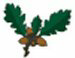 NOTICE OF ORDINARY MEETINGOPEN TO PUBLIC AND PRESS To:  The Members of Darnhall Parish Council Dear Councillor, You are summoned to attend the meeting of the Darnhall Parish Council to be held at 19:30 on Tuesday 21st January 2020 to be held at Darnhall Village Hall, Hall Lane Darnhall, CW7 4DE.Yours Sincerely, Mrs. Helen MossClerk to the Parish Public Participation A period for members of the public to raise comments on matters being discussed at the meeting (15 mins max)To receive apologies for absenceTo note declarations of Members Interests To receive the Chairman’s opening remarksTo confirm and sign the minutes of the previous ordinary meeting held on 19/11/2019To receive matters arising from the previous meetings dated 19/11/2019126/19/11 To Consider the Contract for Outdoor Spaces (Vale Royal Gardening)Contract expires March/April 2020127/19/11 Cheshire WI Centenary 2020 To discuss/approve the planting of a Commemorative Tree within the ParishTo Determine and Approve the Precept for the financial year 2020/21To approve Financial payments – See Attached for Approval of PaymentsTo Receive Updates & Consider for Approval Decisions requested from Committees/Working Groups; Fundraising Committee/Village Hall Management Committee/Finance Working GroupTo receive the Clerks report To Approve the following financial changes as recommended by the internal Auditor;That Darnhall Parish Council will hold and operate from only one current bank accountThe Nat West bank will be Darnhall Parish Councils sole provider of banking facilitiesTo transfer the full balance of monies from the Barclays Business Current account to the Nat West Current account by 31 March 2020To transfer the full balance of monies from the Barclays Business deposit account to the Nat West Current account by 31 March 2020To close the Barclays Business Current account by 31 March 2020To close the Barclays Business Deposit account by 31 March 2020To approve the setting up of Direct Debit payments from the Nat West current account for ease of operations and transparency;ICO – Data Protection (Annually)WaterPlus (Quarterly)Scottish Power (Quarterly)Cheshire Community Action (Annually)To agree to the closure of the BT account currently providing broadband to the village hall whose Contract is scheduled to end on 31 March 2020To Agree to the signing up of online banking facilities with Nat West for ease of operations and transparencyTo Approve updates to be made to Darnhall Parish Council’s Financial Standing Orders to reflect the approved changes following the auditors recommendationsTo Consider the closure of the Darnhall 200 ClubTo Consider the Speaker at the 2020 Parish Assembly To Consider the latest planning applications submitted in the Parish – See Attached To Agree and Approve the purchase of a lockable, fireproof, metal cabinet for the storage of Council documents to be sited inside the village hall.To Consider increasing the number of Council Meetings from bi-monthly to monthlyItems for information and discussion only – No decisions can be madeTHIS AGENDA WAS ISSUED ON 16th JANUARY 2020DARNHALL PARISH COUNCIL – Summary of Current Planning Applications to Cheshire West & Chester Council.Agenda Item 9. PLANNINGApplications as at 16th January 2020. Councillors should familiarise themselves with all applications prior to the meeting.19/03133/FULPool Head Farm, Woodford Lane West Darnhall Winsford Cheshire CW7 4EQConversion of agricultural buildings to offices including link extension and associated developmentApplication received15.08.2019Not Yet Determined19/03634/FULStyle Barn Swanlow Lane Darnhall Winsford Cheshire CW7 4BSExtensions to rear and increasing the roof heightApplication received9 October 2019. Approved 5.12.201919/00912/LDCWeaver Hall FarmDarnhallWinsford Cheshire CW7 4EBContinued Use of Garden & Parking AreaApplication received07.03.2019Not Yet Determined19/00718/FULPark Farm DarnhallWinsford Cheshire CW7 4BPCreation of Two Ponds & Surrounding MarshApplication received20.02.2019Not Yet Determined19/01975/FULAsh House Farm CW7 4DQExtension to Existing Boarding KennelsApplication received21.05.2019Not Yet DeterminedNat West BankDatePayment TypeFrom WhomReasonAmount £14.11.2019Chq 526Cllr LangleyWeebly domain name50.0019.11.2019Chq 527H MossSalary156.9719.11.2019Chq 528Cllr SherryVH Consumables9.2519.11.2019Chq 529Cllr SherryVH Consumables5.6522.11.2019Chq 530NMC Design PrintNewsletters25.0022.11.2019Chq 531Starboard Systems (Scribe)Finance Software108.3606.12.2019Chq 532Cllr SherryVH Consumables39.9006.12.2019Chq 533Private Hall BookingHall Booking Not Taken (Hall Double Booked)70.006.12.2019Chq 534HMRCPenalty200.006.12.2019Chq 535Cllr StrachanVH Lights6.206.12.2019Chq 536Safe SecurityVH Alarm Service215.009.12.2019Chq 537H MossSalary177.679.12.2019Chq 538J HignettVH Xmas Lights220.6110.12.2019Chq 539Cllr SherryVH Xmas Consumables274.4220.12.2019Chq 540Vale Royal Ground Maint.VH Outdoor Spaces1080.0020.12.2019Chq 541PFK LittejohnAudit240.0020.12.2019Chq 542Darnhall EstatesVH Lease1.0020.12.2019Chq 543Cosign Sign MakersVH Sign90.0020.12.2019Chq 545WaterPlusVH Water144.12Total Withdrawn3114.15Cheques Presented – Not Cashed20.12.2019Chq 544Private Hall BookingVH reimbursement of deposit25.00Total25.00Current AccountAwaiting bank statementDatePayment TypeFrom WhomAmount £Total WithdrawnBarclays BankDatePayment TypeTo WhomAmount £MonthlyDirect DebitBT Group Ltd38.88Cash Deposited At Bank5.11.201910042025.0019.11.2019100421170.0029.11.201910042263.003.12.2019100423600.0010.12.2019100424150.25Total Deposited At Bank1008.25Business Current AccountsBalance as at 19.12.201910,182.37Business Savings AccountBalance as at 19.12.20198,810.18DVH 200 ClubBalance as at 03.01.20201,111.00TOTAL CASH (3 ACCOUNTS)£20,103.55